"День смеха"День Смеха в России не самый распространенный праздник, но все же довольно известный. И так здорово, что он наступает в солнечный  весенний день – 1 апреля. День Смеха для ребят  самый веселый праздник. Вот и в нашем детском саду ежегодно музыкальными руководителями проводится этот замечательный и веселый праздник. В праздничном мероприятии задействованы почти все воспитатели и специалисты ДОУ, которые наряжаются в различных шутов, скоморохов, клоунов и проводят с ребятишками различные конкурсы, игры, фокусы, соревнования. Все первоапрельские шутки, розыгрыши, конкурсы стали в этот день для детей полным сюрпризом. На протяжении всего праздника ребят не покидало веселое, бодрое, позитивное настроение. Дети с удовольствием принимали активное участие в таких конкурсах и играх, как: «Веселое переодевание», «Веселая зарядка», «Живой шарик» и мн.др. День Смеха в нашем детском саду  прошел весело и шумно.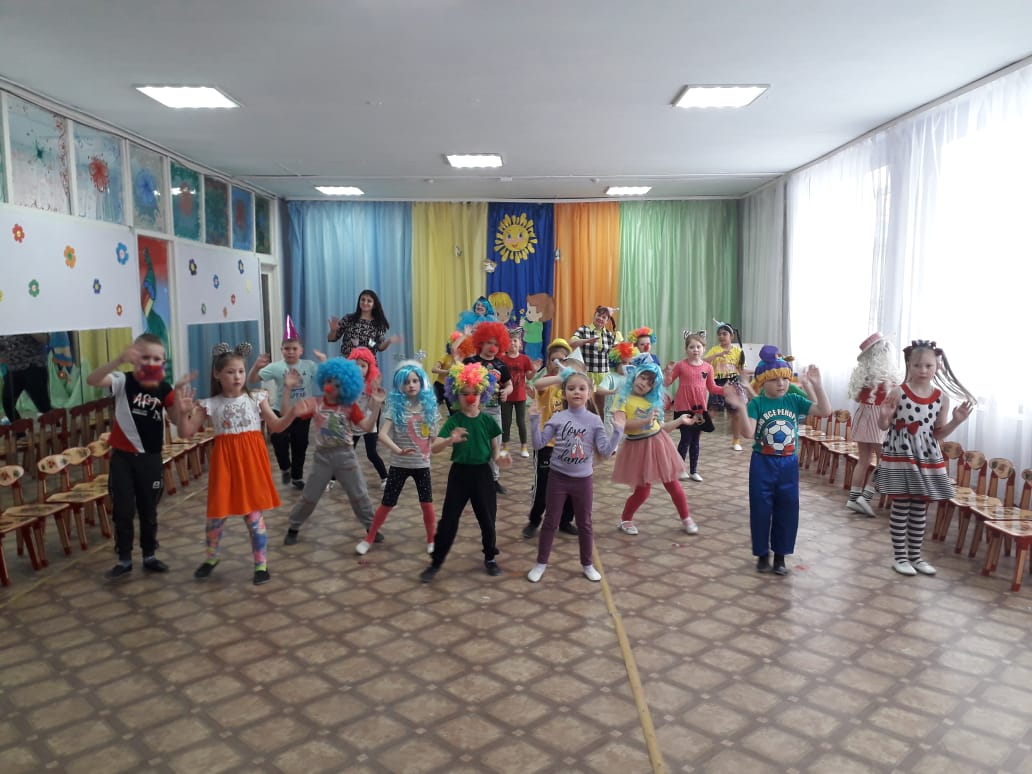 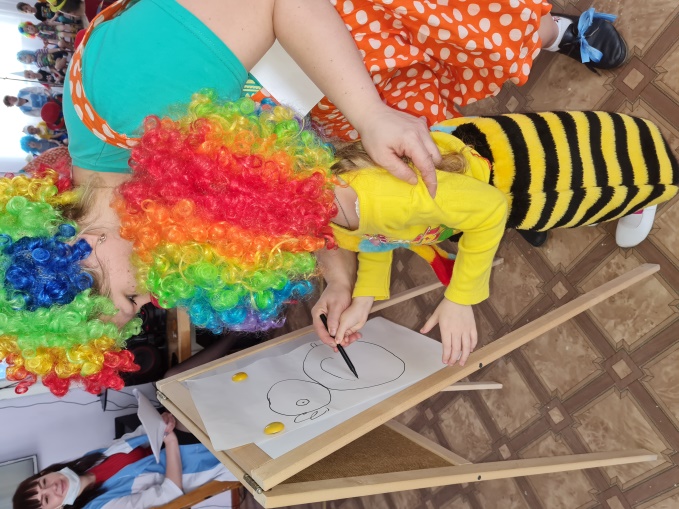 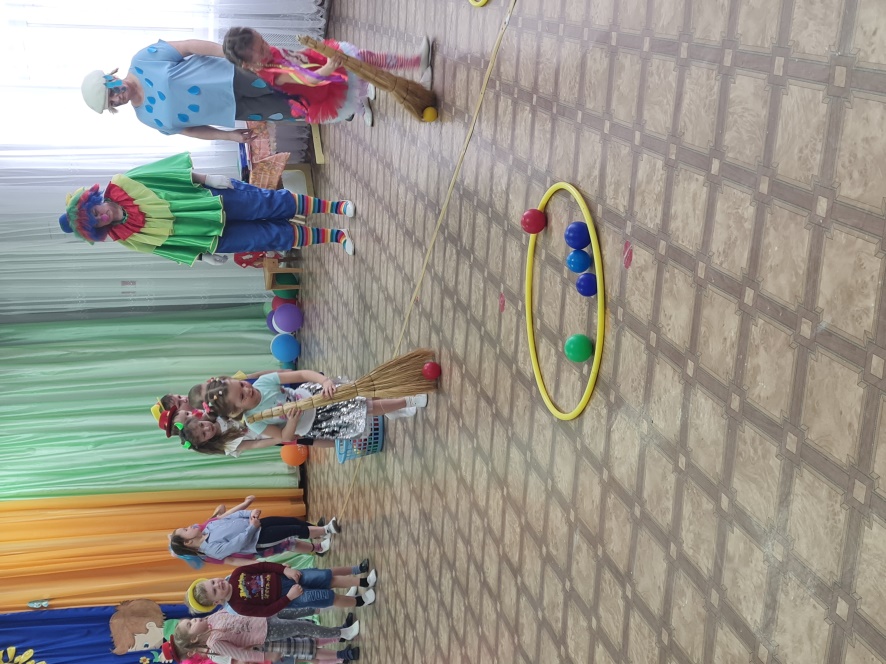 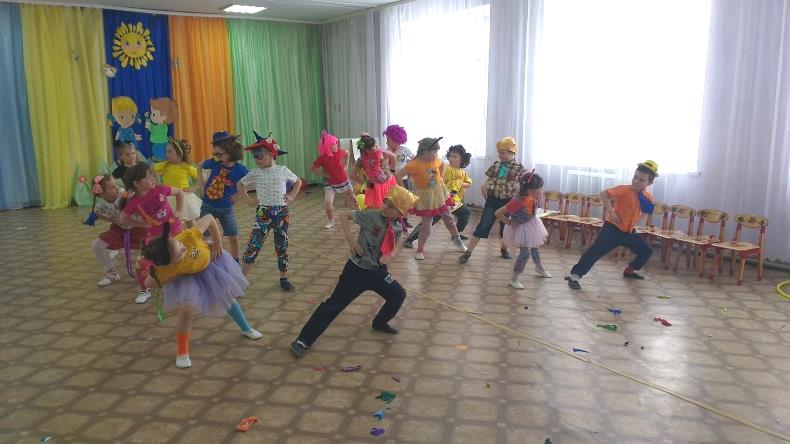 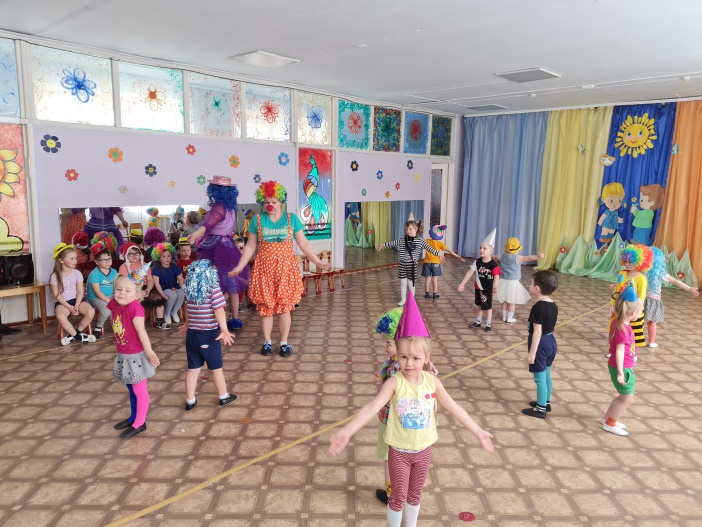 